Theme/TermThe World  Autumn 1The World  Autumn 1The World  Autumn 1The World  Autumn 1Marvellous Me Autumn 2Marvellous Me Autumn 2Marvellous Me Autumn 2Marvellous Me Autumn 2Planning SequenceHere we are by Oliver Jeffers 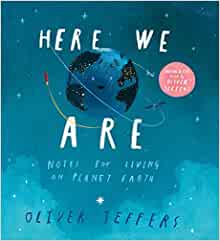 Bringing the Rain to Kapiti Plain by
Verma Aardema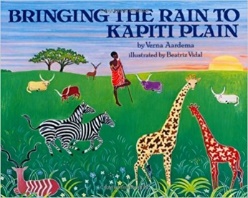 Anansi by
Gerald McDermott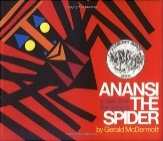 Seasonal BookPumpkin Soup by Helen Cooper    bybybfjd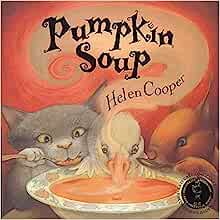  My shadow is pink by Scott Stuart 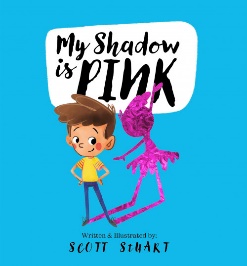 So Much
Trish Cooke and Helen Oxenbury 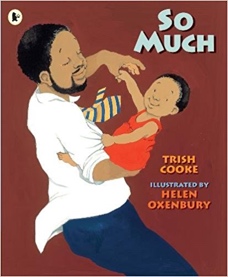 Weirdo Zadie Smith and Nick Laird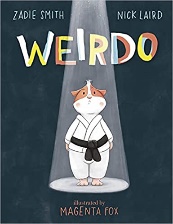 Seasonal book-TBCLength10+ sessions, 2+weeks10+ sessions, 2+weeks10+ sessions, 2+weeks5 sessions, 1 week10+ sessions, 2+weeks10+ sessions, 2+weeks10+ sessions, 2+ weeksOutcomesOwn version ‘wild thing’ narratives
Labels, captions, oral re-telling, developing a new characterTourist information leaflets
Labels and captions, retellings, simple explanationsBooklets about spiders
Labels and captions, call-and-response poems, descriptive posters, simple explanationsLists on what we need to make pumpkin soup, children to follow a recipe. Innovated spoken rhymes, questions, notes of advice, lists, instructionsOwn ‘So Much’ narrative poems
Past tense sentences, writing in role, performance/ narrative poetryInstructional guides to being brave
Writing in role, letters, captions and labels, narrative retellingsTheme/TermOnce upon a time Spring 1Once upon a time Spring 1Once upon a time Spring 1Once upon a time Spring 1To infinity and beyond Spring 2To infinity and beyond Spring 2To infinity and beyond Spring 2To infinity and beyond Spring 2Planning SequenceThe King’s Pants by Nicholas Allen   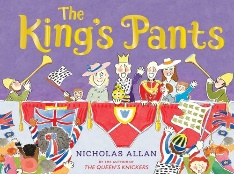 Little Red by
Lynn Roberts and David Roberts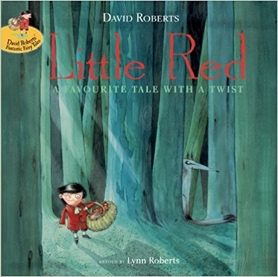 The Magic Paintbrush by
Julia Donaldson and Joel Stewart 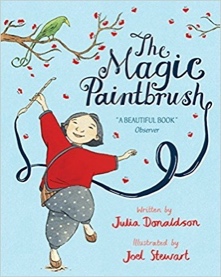 The Magic Paintbrush by
Julia Donaldson and Joel Stewart Look up! by
Nathan Bryon and Dapo Adeola 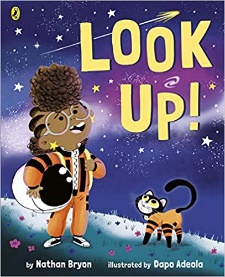 The way back home by Oliver Jeffers 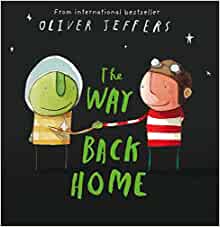 How to catch a star by Oliver Jeffers 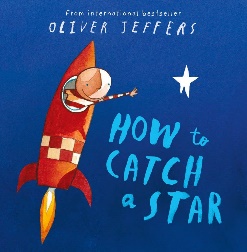 How to catch a star by Oliver Jeffers Length10+ sessions, 2+weeks10+ sessions, 2+weeks10+ sessions, 2+ weeks10+ sessions, 2+ weeks10+ sessions, 2+weeks10+ sessions, 2+weeks10+ sessions, 2+ weeks10+ sessions, 2+ weeksOutcomesWriting letters, designed new under pants and add descriptive sentences. Alternative character versions
Labels, notes of advice, advertsOwn version ‘overcoming’ tales
Thought bubbles, labels, oral re-telling, writing in role, thank you lettersOwn version ‘overcoming’ tales
Thought bubbles, labels, oral re-telling, writing in role, thank you lettersNon-chronological reports
Dialogue, diaries, re-telling (oral dictation), mini-autobiography, ship’s logOwn stories about a fussy eaters
Statements, writing in role, shopping listsNarrative inspired by the original textLabels, letters of advice, instructions, narrativesNarrative inspired by the original textLabels, letters of advice, instructions, narrativesTheme/TermSailing the Seven Seas Summer 1Sailing the Seven Seas Summer 1Sailing the Seven Seas Summer 1Sailing the Seven Seas Summer 1Super heroes Summer 2Super heroes Summer 2Super heroes Summer 2Super heroes Summer 2Planning SequenceThe Rainbow Fish by Marcus Pfister 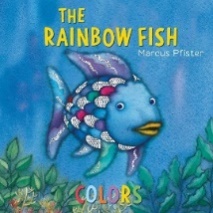 Little Turtle and the Sea by Becky Davies 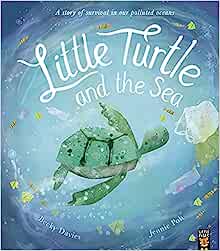 The Night Pirates by
Pete Harris and Deborah Allwright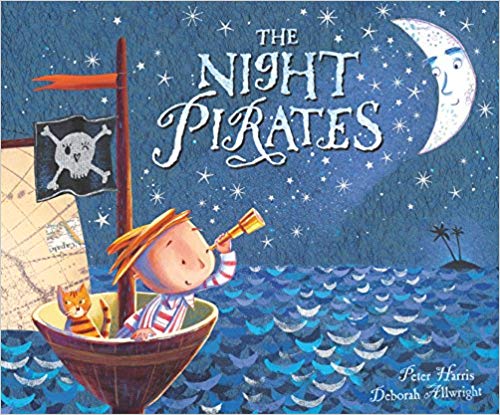 The Night Pirates by
Pete Harris and Deborah AllwrightSuper Milly and the Super School Day by
Stephanie Clarkson 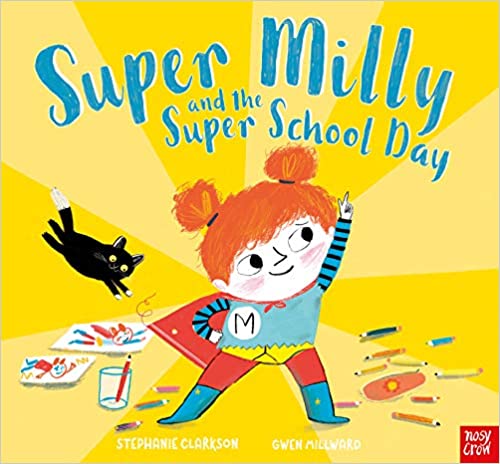 Izzy Gizmo by Pip Jones       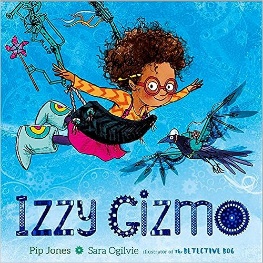 Supertato by Sue Hendra 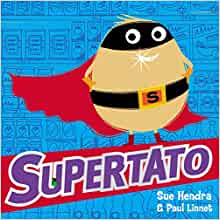 Supertato by Sue Hendra Length10+ sessions, 2+weeks10+ sessions, 2+weeks10+ sessions, 2+weeks10+ sessions, 2+weeks10+ sessions, 2+weeks10+ sessions, 2+weeks10+ sessions, 2+ weeks10+ sessions, 2+ weeksOutcomesFact file about fish, descriptive writing, learn new vocabulary. Poster on preventing plastic pollution. ‘How to be a pirate’ guides
Writing in role, letters, labels and captions‘How to be a pirate’ guides
Writing in role, letters, labels and captionsAlternative character version
Letters of encouragement; a retelling; song lyrics and job applicationsSignage, letters of advice, lists, labelled diagramsAdverts, descriptive writing. Adverts, descriptive writing. 